Kraków, 2 stycznia 2018 r. INFORMACJA PRASOWARUSZAJĄ SZKOLENIA DLA LEKARZY, PIELĘGNIAREK, PIELĘGNIARZY, REJESTRATÓW I REJESTRATOREK ORAZ FARMACEUTÓW W RAMACH PROJEKTU „KONTAKT W LECZENIU – KOMINUKACJA Z PACJENTEM, CIERPIĄCYM NA ZABURZENIA PSYCHICZNE I JEGO RODZINĄ”Szpital Specjalistyczny im. dr. Józefa  Babińskiego SPZOZ w Krakowie rozpoczął realizację projektu szkoleniowego adresowanego do przedstawicieli personelu  medycznego i niemedycznego z Małopolski i Podkarpacia. Szkolenia dotyczą „Kontaktu z pacjentem cierpiącym na zaburzenia psychiczne i jego rodziną.”  To zadanie publiczne finansowane jest ze środków Ministerstwa Zdrowia w ramach Narodowego Programu Zdrowia (a więc z tych samych środków co słynny już cykl reklam z „królikami”), zadanie publiczne Nr NPZ.CO3-2017: „Szkolenia dla personelu medycznego oraz niemedycznego kontakt z pacjentem cierpiącym na zaburzenie psychiczne oraz jego rodziną”ZAPRASZAMY DO ZAPOZNANIA SIE ZE SPOTEM PROMOCYJNYM  Zadanie adresowane jest do zatrudnionych w publicznych i niepublicznych podmiotach leczniczych i aptekach to jest  lekarzy pielęgniarek i pielęgniarzy,  pracowników rejestracji, sekretarek medycznych oraz farmaceutów mających kontakt z pacjentami cierpiącymi na zaburzenia psychiczne oraz rodzinami tych pacjentów z  województw Małopolskiego oraz  Podkarpackiego.Projekt zakłada przeszkolenie w roku 2018 ok. 2520 osób (180 szkoleń, w grupach liczących od 10 do 14 osób). Rekrutacja do Projektu ruszyła już w listopadzie 2017r. ale są jeszcze wolne miejsca.Szczegóły znajdują się na dedykowanej stronie Projektu www.kontaktwleczeniu.pl istnieje też infolinia Projektu 504-947-744. O ile zechcą Państwo opublikować niniejsza informacje, bardzo proszę o wprowadzenie formułki „Zadanie finansowane ze środków Narodowego Programu Zdrowia na lata 2016-2020” i logotypu NPZ (Narodowego Programu Zdrowia) (w załączeniu)Maciej BóbrRzecznik Prasowy Szpitala SpecjalistycznegoIm. dr. Józefa Babińskiego SPZOZ w Krakowie Zadanie finansowane ze środków Narodowego Programu Zdrowia na lata 2016-2020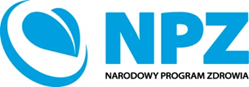 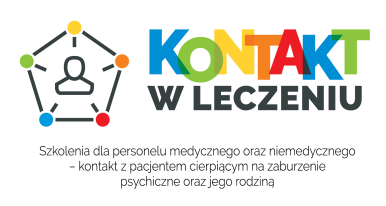 